PSYCHIATRIE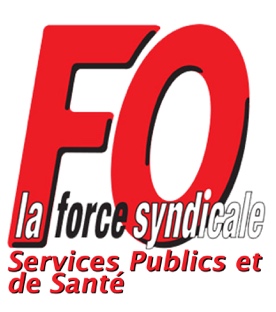 Fédération des personnels des services publics et des services de santé FORCE OUVRIERE 153 - 155 rue de Rome 75017 PARIS 01 44 01 06 00 -  fo.sante-sociaux@fosps.com - fo.territoriaux@fosps.com  www.fosps.com - www.fo-publics-sante.org Note N°2 		à la commission nationale de Psychiatrie Paris le 4 juillet 2018Cher(e)s Camarades,Avec cette deuxième note, nous sollicitons ceux d’entre vous qui n’avez pas encore fait remonter leur intervention afin de finaliser le compte rendu de nos travaux. Pour votre information, vous trouverez ci-jointes les contributions de nos camarades des départements de la région fédérale Aquitaine ainsi que du CHU de Nantes.
Vous trouverez en pièces jointes un article de presse relatant la mobilisation à l’hôpital Henri Guérin de Pierre feu du Var, initiative qui avait été évoquée le 26 juin par Chantal Gaugin.Vous pourrez aussi prendre connaissance de deux dépêches (AFP et APM) qui font suite à la signature du relevé de fin de conflit au Rouvray qui a été signé en fin de semaine dernière. Le relevé est aussi joint en annexe.Enfin, vous avez été destinataires de la feuille de route présentée par la ministre Buzyn le 28 juin lors de l’installation du Conseil stratégique de santé mentale et de psychiatrie. Après avoir analysé les « mesures » au regard de notre cahier de revendications la structure de suivi, mise en place à la fin de notre commission, participera à la rédaction d’une réaction qui donnera notre position et réaffirmera nos revendications.Merci encore pour votre participation à l’animation de la commission et des suites que nous y donnerons pour aider l’ensemble des syndicats FO dans les CHS à se réunir, avec les personnels concernés pour établir précisément les revendications en matière de lits, de postes, …Vous en souhaitant bonne réception de l’ensemble de ces documentsAmitiés syndicalistes Le Secrétariat Fédéral